FEDERATION ALGERIENNE DE FOOTBALL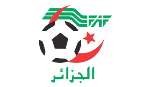 LES MODALITES D’ACCESSION ET DE RETROGADATION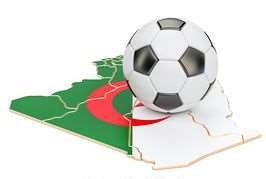 FEDERATION ALGERIENNE DE FOOTBALLLigue 116 clubs composant actuellement la Ligue 1.FEDERATION ALGERIENNE DE FOOTBALLLigue 216 clubs composant actuellement la Ligue 2.FEDERATION ALGERIENNE DE FOOTBALLDNA Nord1er Cas: Si aucun club parmi T. Souf, CR Beni Thor et NRB Touggourt n’accède pas et ou ne rétrograde pas.48 Clubs composant actuellement les trois (03) groupes de la DNA :FEDERATION ALGERIENNE DE FOOTBALL2ème cas: Si un (01) club parmi T. Souf, CR Beni Thor et NRB Touggourt accède et ou rétrograde, 32 clubs de l’inter régions accèdent à la DNA Nord.Soit 48-20+2-2+32-3+7 = 643ème cas: Si deux (02) clubs parmi T. Souf, CR Beni Thor et NRB Touggourt accèdent et ou rétrogradent, 31 clubs de l’inter régions accèdent à la DNA Nord.Soit 48-20+2-1+31-3+7 = 644ème cas: Si les trois (03) clubs de T. Souf, CR Beni Thor et NRB Touggourt accèdent et ou rétrogradent, 30 clubs de l’inter régions accèdent à la DNA Nord.Soit 48-20+2+30-3+7 = 64FEDERATION ALGERIENNE DE FOOTBALLDNA Sud1er cas: Si aucun clubs parmi T. Souf, CR Beni Thor et NRB Touggourt, n’accèdent et ou ne rétrogradent pas.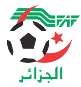 FEDERATION ALGERIENNE DE FOOTBALL2ème cas : Si (01) club parmi T. Souf, CR Beni Thor et NRB Touggourt accède et ou rétrograde, le premier club de chacun des deux (02) groupes R1 S.E accèdent à la DNA Sud-est.Soit 2+12+15+3= 323ème cas : Si (02) clubs parmi les trois mentionnées ci-dessus accèdent et ou rétrogradent, les clubs classés de la 1er à la 13ème place de LIRF Sud-est plus le premier club de chacun des deux (02) groupes R1 S.E accèdent à la DNA Sud- est.Soit 1+13+15+3= 324ème  cas : Si les (03) clubs mentionnées ci-dessus accèdent et ou rétrogradent, les clubs classés de la 1er à la 14ème place de LIRF Sud-est plus le premier club de chacun des deux (02) groupes R1 S.E accèdent à la DNA Sud- est.Soit 14+15+3= 32FEDERATION ALGERIENNE DE FOOTBALLLIRF1er Cas: Si aucun club parmi T. Souf, CR Beni Thor et NRB Touggourt n’accède pas et ou ne rétrograde pas.16*4 = 64 clubs composant actuellement la LIRF NordFEDERATION ALGERIENNE DE FOOTBALL2ème cas: Si un club parmi T. Souf, CR Beni Thor et NRB Touggourt accède et ou rétrograde, 32 clubs de l’inter régions accèdent à la DNA Nord et 32 clubs rétrogradent à la R1. Soit 64-32-32= Disparition de LIRF3ème cas: Si deux clubs parmi T. Souf, CR Beni Thor et NRB Touggourt accèdent et ou rétrogradent, 31 clubs de l’inter régions accèdent à la DNA Nord et 33 clubs rétrogradent à la R1. Soit 64-31-33= Disparition de LIRF4ème cas: Si trois clubs parmi T. Souf, CR Beni Thor et NRB Touggourt accèdent et ou rétrogradent, 30 clubs de l’inter régions accèdent à la DNA Nord et 34 clubs rétrogradent à la R1. Soit 64-30-34= Disparition de LIRFFEDERATION ALGERIENNE DE FOOTBALLRégionale 1* 16 clubs composant actuellement un groupes de la R1:1er cas : Si aucun club ne rétrograde de LIRF vers la R1.2er cas : Si un (01) club rétrograde de LIRF vers la R1.FEDERATION ALGERIENNE DE FOOTBALL3ème cas : Si deux (02) clubs rétrogradent de LIRF vers la R1.4ème cas : Si trois (03) clubs rétrogradent de LIRF vers la R1.FEDERATION ALGERIENNE DE FOOTBALL4ème cas : Si quatre (04) clubs rétrogradent de LIRF vers la R1.5ème cas : Si cinq (05) clubs rétrogradent de LIRF vers la R1.FEDERATION ALGERIENNE DE FOOTBALL6ème cas : Si Six (06) clubs rétrogradent de LIRF vers la R1.…Ainsi de suite, à chaque fois un club de plus rétrograde de LIRF vers la R1 un club de plus rétrogradent de la R1 à la R2.FEDERATION ALGERIENNE DE FOOTBALLRégionale 1 Sud1er cas: Si aucun clubs parmi T. Souf, CR Beni Thor et NRB Touggourt, n’accède pas et ou nerétrograde pas.12*2 + 12*2 = 24 Clubs composant actuellement chaque groupe Régionale 1 Sud:: La L.W.F Tindouf organise pour la saison 2019/2020 des championnats destinés uniquement pour les jeunes.FEDERATION ALGERIENNE DE FOOTBALL2ème cas : Si un (01) club parmi T. Souf, CR Beni Thor et NRB Touggourt accède et ou rétrograde, le 10ème, le 11ème et le 12ème de chacun des deux(02) groupes R1 S.E rétrogradent vers la R2 S.E.Soit 48+4+1+4+4-6-4-3 = 483ème cas : Si (02) clubs parmi les trois mentionnées ci-dessus accèdent et ou rétrogradent, le mauvais 10ème	des deux (02), plus le 11ème et le 12ème de chacun des deux (02) groupes R1 S.E rétrogradent vers la R2 S.E.Soit 48+4+1+4+4-5-4-3 = 484ème cas : Si les (03) clubs mentionnées ci-dessus accèdent et ou rétrogradent le 11ème et le 12ème des chacun des deux (02) groupes R1 S.E rétrogradent vers la R2 S.E.Soit 48+4+1+4+4-4-4-3 = 48FEDERATION ALGERIENNE DE FOOTBALLRégionale 2 NordPour les Ligues Régionales d’Alger, Blida, Constantine et Oran (06 clubs accèdent)1er	cas: Si un club rétrograde de la R1 vers la R2.16*2	= 32 clubs composant actuellement un groupe de la R2 :(N.B: le système prorata sera appliqué à partir de la saison 2020/2021).FEDERATION ALGERIENNE DE FOOTBALLPour les Ligues Régionales d’Alger, Blida, Constantine et Oran (06 clubs accèdent)2ème cas : Si deux (02) clubs rétrogradent de la R1 vers la R2, le 14ème, le 15ème et le 16ème de chacundes deux (02) groupes R2 rétrogradent à l’honneur.32-2+2+6-6 = 323ème cas : Si trois (03) clubs rétrogradent de la R1 vers la R2, le mauvais 13ème des deux (02) groupes R2 plus le 14ème, le 15ème et le 16ème de chacun des (02) deux groupes R2 rétrogradent à l’honneur.32-2+3+6-7 = 324ème cas : Si quatre (04) clubs rétrogradent de la R1 vers la R2, le 13ème , le 14ème, le 15ème et le 16èmede chacun des deux (02) groupes R2 rétrogradent vers l’honneur.32-2+4+6-8 = 325ème cas : Si cinq (05) clubs rétrogradent de la R1 vers la R2, le mauvais 12ème des deux (02) groupes R2, plus le 13ème , le 14ème, le 15ème et le 16ème de chacun des deux (02) groupes R2 rétrogradent vers l’honneur.32-2+5+6-9 = 32…Ainsi de suite, à chaque fois un club de plus rétrograde de la R1 vers la R2, un (01) club de plusrétrogradent de la R2 vers l’honneur.FEDERATION ALGERIENNE DE FOOTBALLPour les Ligues Régionales de Annaba et Batna (05 clubs accèdent)1er	cas: Si un club rétrograde de la R1 vers la R2.32 clubs composant actuellement la Division Régionale 2.FEDERATION ALGERIENNE DE FOOTBALLPour les Ligues Régionales de Annaba et Batna (05 clubs accèdent)2ème cas : Si deux (02) clubs rétrogradent de la R1 vers la R2 le mauvais 14ème des deux groupes R2,plus le 15ème et le 16ème de chacun des deux groupes R2 rétrogradent à l’honneur.32-2+2+5-5 = 323ème cas : Si trois (03) clubs rétrogradent de la R1 à la R2 le 14ème, le 15ème et le 16ème de chacun des deux groupes R2 rétrogradent vers l’honneur.32-2+3+5-6 = 324ème  cas : Si quatre (04) clubs rétrogradent de la R1 à la R2 le mauvais 13ème	des deux groupes R2plus le 14ème, le 15ème et le 16ème de chacun des deux groupes R2 rétrogradent vers l’honneur.32-2+4+5-7 = 325ème cas : Si cinq (05) clubs rétrogradent de la R1 à la R2 le 13ème , le 14ème, le 15ème et le 16ème dechacun des deux groupes R2 rétrogradent vers l’honneur.32-2+5+5-8 = 32…Ainsi de suite, à chaque fois ou un (01) club de plus rétrograde de la R1 vers la R2 un (01) club deplus rétrograde de la R2 vers l’honneur.FEDERATION ALGERIENNE DE FOOTBALLPour la Ligue Régionale de Saida:1er	cas: Si un club rétrograde de la R1 vers la R2.32 clubs composant actuellement la Division Régionale 2.FEDERATION ALGERIENNE DE FOOTBALLPour la Ligue Régionale de Saida:2ème cas : Si deux (02) clubs rétrogradent de la R1 vers la R2, le 15ème et le 16èmede chacun des deux (02) groupes R2 rétrogradent vers l’honneur.32-2+2+5-4 = 323ème cas : Si trois (03) clubs rétrogradent de la R1 vers la R2, le mauvais 14ème des deux (02) groupes R2 plus le 15ème et le 16ème de chacun des deux (02) groupes R2 rétrogradent vers l’honneur.32-2+3+4-5 = 324ème cas : Si quatre (04) clubs rétrogradent de la R1 vers la R2, le 14ème, le 15ème et le 16ème dechacun des deux (02) groupes R2 rétrogradent vers l’honneur.32-2+4+4-6 = 325ème cas : Si cinq (05) clubs rétrogradent de la R1 vers la R2 le mauvais 13ème des deux (02) groupes R2,plus le 14ème, le 15ème et le 16ème de chacun des deux (02) groupes R2 rétrogradent vers l’honneur.32-2+5+4-7 = 32…Ainsi de suite, à chaque fois un (01) club de plus rétrograde de la R1 vers la R2 un (01) club de plusrétrogradent de la R2 vers l’honneur.FEDERATION ALGERIENNE DE FOOTBALLDivision Honneur:Un système prorata sera appliqué à partir de la saison 2020/2021, pour les LWF qui dépassent 42 clubs engagés dans leurs divisions honneur et pré honneur. Ils bénéficieront d’une (01) ou de deux (02) places de plus pour l’accession à la division Régionale 2.Moins de 42 clubs = 01 club accède à la R2.Entre 42 - 84 clubs = 02 clubs accèdent à la R 2.Plus de 84 clubs = 03 clubs accèdent à la R 2.N.B:Chaque Ligues de Wilaya doit communiquer ses modalités à la FAF, selon ces modalités au plus tard 10 jours après publication.FEDERATION ALGERIENNE DE FOOTBALL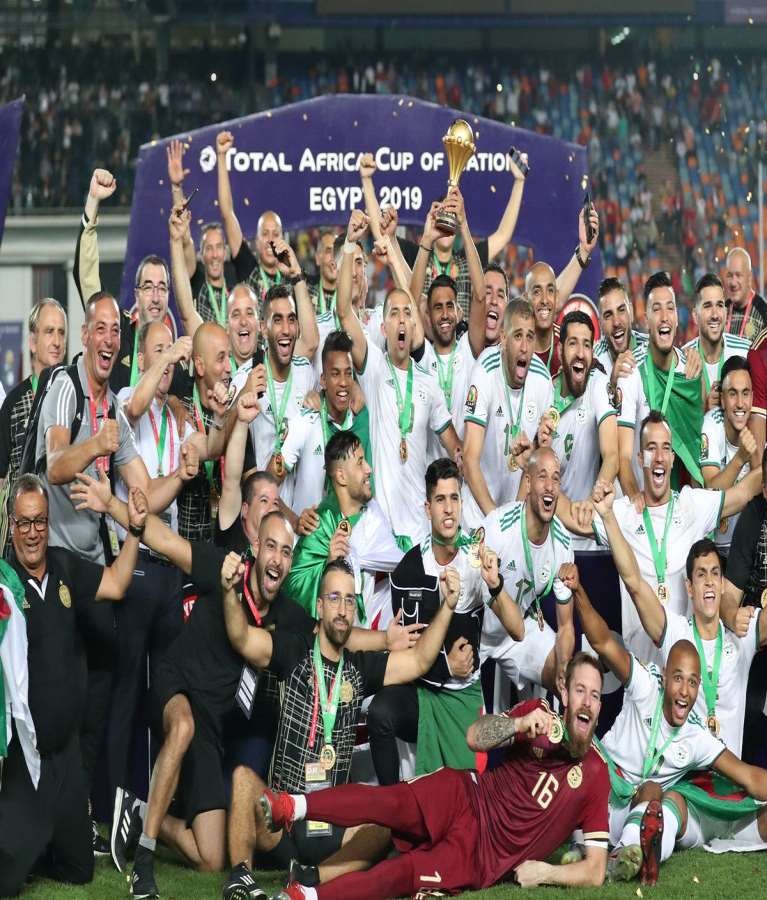 MERCI POUR VOTRE AIMABLE ATTENTION- 02- Les clubs classés 15ème et 16ème de la Ligue 1 rétrogradent en Ligue 2.+ 04- Les clubs classés 1er, 2ème 3ème	et 4ème de la ligue 2 accèdent à la ligue 1.18=Soit 16-02+04= 18- 04- Les clubs classés 1er, 2ème, 3ème	et 4ème de la ligue 2 accèdent à la ligue 1.+ 02- Les clubs classés 15ème et 16ème de la Ligue 1 rétrogradent vers la Ligue 2.+ 20- Les clubs classés de la 1er à la 6ème place plus les deux meilleurs 7ème destrois (03) groupes DNA accèdent à la ligue 2.- 02- Les clubs classés 15ème et 16ème de la Ligue 2 rétrogradent vers la DNA.32 =Soit 16-4+2+20-2 = 32- 20- Les clubs classés de la 1er à la 6ème place de chacun des trois (03) groupes DNA, plus les deux meilleurs 7ème des trois groupes de la DNA accèdent à la ligue 2.+ 02- Les clubs classés 15ème et 16ème de la Ligue 2 rétrogradent vers la DNA.- 03- Si les clubs de T. Souf, CR Beni Thor et NRB n’accèdent pas à la L2 ou ne rétrogradent pasvers la R1, ils se reconvertissent vers le DNA Sud.+ 33- Les clubs classés de la 1er à la 8ème place de chacun des quatre (04) groupes LIRF, plus lemeilleur 9ème des quatre (04) groupes accèdent à la DNA.- 03- Le club classé 16ème de chacun des trois (03) groupes DNA rétrograde vers la R1.+ 07- Le clubs classé 1er de chacun des sept (07) groupes R1 Nord accèdent à la DNA.64 =Soit 48-20+2-3+33-3+7 = 64+ 03- Si les clubs T. Souf, CR Beni Thor et NRB Touggourt n’accèdent pas à la L2 et ne rétrogradent pas à la R1, ils se reconvertissent vers la DNA SE.+ 12- Les clubs classés de la 1ère à la 12ème place de LIRF S.E accèdent à la DNA S.E+ 15- Les clubs classés de la 1ère à la 15ème place de LIRF S.O accèdent à la DNA S.O+ 02- Les deux meilleurs club de la R1 S.O et la R1 S.E accèdent à la DNA Sud.32 =Soit 3+12+15+2= 32-33-33-33- Les clubs classés de la 1ere à la 8ème place de chacun des quatre (04) groupes LIRF plus lemeilleur 9ème accèdent à la DNA.- Les clubs classés de la 1ere à la 8ème place de chacun des quatre (04) groupes LIRF plus lemeilleur 9ème accèdent à la DNA.- Les clubs classés de la 1ere à la 8ème place de chacun des quatre (04) groupes LIRF plus lemeilleur 9ème accèdent à la DNA.-31-31-31- Les clubs classés de la 9ème	ou de la 10ème place à la 16ème place, de chacun des quatre (04)groupes de LIRF rétrogradent vers la R1 (Sept 07 groupes Nord).- Les clubs classés de la 9ème	ou de la 10ème place à la 16ème place, de chacun des quatre (04)groupes de LIRF rétrogradent vers la R1 (Sept 07 groupes Nord).- Les clubs classés de la 9ème	ou de la 10ème place à la 16ème place, de chacun des quatre (04)groupes de LIRF rétrogradent vers la R1 (Sept 07 groupes Nord).=00Soit 64-33-31= Disparition de LIRF- 01- Le club classé 1er d’un groupe de la régionale 1 Nord accède à la DNA Nord.- 01- Le club classé 16ème d’un groupe R1 rétrograde vers la R2.+ 02- Le club classé 1er de chacun des deux (02) groupes de la R2 accèdent à la R1.16=Soit 16-1-1+2 = 16 - 01- Le club classé 1er d’un groupe la Régionale 1 Nord accèdent à la DNA Nord.- 02- Les clubs classés 16ème et 15ème d’un groupe R1 rétrogradent vers la R2.+ 02- Le club classé 1er de chacun des deux (02) groupes de la R2 accèdent à la R1.+ 01- Un club rétrograde de LIRF vers la R1.16=Soit 16-1-2+2+1 = 16 - 01- Le club classé 1er d’un groupe la régionale 1 Nord accèdent à la DNA Nord.- 03- Les clubs classés 16ème et 15ème et 14ème d’un groupe R1 rétrogradent vers la R2.+ 02- Le club classé 1er de chacun des deux (02) groupes de la R2 accèdent à la R1.+ 02- deux clubs rétrogradent de LIRF vers la R1.16=Soit 16-1-3+2+2 = 16 - 01- Le club classé 1er d’un groupe la régionale 1 Nord accèdent à la DNA Nord.- 04- Les clubs classés 16ème , 15ème ,14ème et 13ème d’un groupe R1 rétrogradent vers la R2.+ 02- Le club classé 1er de chacun des deux (02) groupes de la R2 accèdent à la R1.+ 03- Trois clubs rétrogradent de LIRF vers la R1.16=Soit 16-1-4+2+3 = 16 - 01- Le club classé 1er d’un groupe la régionale 1 Nord accèdent à la DNA Nord.- 05- Les clubs classés 16ème ,15ème ,14ème ,13ème et le 12ème d’un groupe R1 rétrogradent vers la R2.+ 02- Le club classé 1er de chacun des deux (02) groupes de la R2 accèdent à la R1.+ 04- Quatre clubs rétrogradent de LIRF vers la R1.16=Soit 16-1-5+2+4 = 16 - 01- Le club classé 1er d’un groupe la régionale 1 Nord accèdent à la DNA Nord.- 06- Les clubs classés 16ème ,15ème ,14ème ,13ème ,12ème et le 11ème d’un groupe R1 rétrogradent vers la R2.+ 02- Le club classé 1er de chacun des deux (02) groupes de la R2 accèdent à la R1.+ 05- Cinq clubs rétrogradent de LIRF vers la R1.16=Soit 16-1-6+2+5 = 16- 01- Le club classé 1er d’un groupe la régionale 1 Nord accèdent à la DNA Nord.- 07- Les clubs classés 16ème ,15ème ,14ème ,13ème ,12ème ,11ème et le 10ème du groupe R1 rétrogradent vers laR2.+ 02- Le club classé 1er de chacun des deux (02) groupes de la R2 accèdent à la R1.+ 06- Six clubs rétrogradent de LIRF vers la R1.16=Soit 16-1-7+2+6 = 16 + 04+ 04- Les clubs classés 16ème, 15ème, 14ème et 13ème de LIRF S.E rétrogradent vers la R1 S.E- Les clubs classés 16ème, 15ème, 14ème et 13ème de LIRF S.E rétrogradent vers la R1 S.E- Les clubs classés 16ème, 15ème, 14ème et 13ème de LIRF S.E rétrogradent vers la R1 S.E+ 01+ 01- Le club classé 16ème de LIRF S.O rétrograde vers la R1 S.O- Le club classé 16ème de LIRF S.O rétrograde vers la R1 S.O- Le club classé 16ème de LIRF S.O rétrograde vers la R1 S.O+ 04+ 04- Les 4 champions de la R2 S.E accèdent à la R1 S.E- Les 4 champions de la R2 S.E accèdent à la R1 S.E- Les 4 champions de la R2 S.E accèdent à la R1 S.E+ 04+ 04- Les 4 champions honneur des wilayas S.O accèdent à la R1 S.O (Bechar, El Bayed, Naama, Adrar)- Les 4 champions honneur des wilayas S.O accèdent à la R1 S.O (Bechar, El Bayed, Naama, Adrar)- Les 4 champions honneur des wilayas S.O accèdent à la R1 S.O (Bechar, El Bayed, Naama, Adrar)- 07- 07- Les clubs classés mauvais 09ème des deux (02) groupes R1 S.E, plus le 10ème, 11ème et le 12ème dechacun des deux (02) groupes R1 S.E rétrogradent à la R2 S.E- Les clubs classés mauvais 09ème des deux (02) groupes R1 S.E, plus le 10ème, 11ème et le 12ème dechacun des deux (02) groupes R1 S.E rétrogradent à la R2 S.E- Les clubs classés mauvais 09ème des deux (02) groupes R1 S.E, plus le 10ème, 11ème et le 12ème dechacun des deux (02) groupes R1 S.E rétrogradent à la R2 S.E- 04- 04- Les clubs classés 12ème et 11ème des 02 groupes R1 S.O rétrogradé vers l’honneur S.O- Les clubs classés 12ème et 11ème des 02 groupes R1 S.O rétrogradé vers l’honneur S.O- Les clubs classés 12ème et 11ème des 02 groupes R1 S.O rétrogradé vers l’honneur S.O- 02- 02Les deux champions de la R1 Sud-ouest et Sud-est accèdent à la DNA SudLes deux champions de la R1 Sud-ouest et Sud-est accèdent à la DNA SudLes deux champions de la R1 Sud-ouest et Sud-est accèdent à la DNA Sud48 =Soit 48+4+1+4+4-7-4-2 = 48- 02- Le club classé 1er de chacun des (02) groupes R2 accèdent à la R1.+ 01- Un (01) club rétrograde de la R1 vers la R2.+ 06- Les six (06) clubs champions des championnats honneur Nord accèdent à la R2.à condition qu’ils jouent vingt (20) matchs minimum.- 05- Les clubs classés mauvais 14ème	des 02 groupes R2 plus le 15ème	et le 16ème de chacun desdeux groupes R2 rétrogradent vers l’honneur.32 =32-2+1+6-5 = 32 - 02- Le club classé 1er de chacun des deux (02) groupes R2 accèdent à la R1.+ 01- Un (01) club rétrograde de la R1 vers la R2.+ 05- Les cinq clubs champions des groupes honneur Nord accèdent à la R2 à condition qu’ilsjouent vingt (20) matchs minimum.- 04- Les clubs classés 15ème	et 16ème de chacun des deux groupes R2 rétrogradent vers l’honneur.32 =32-2+1+5-4 = 32 - 02- Les clubs classés 1er de chacun des deux (02) groupes R2 accèdent à la R1.+ 01- Un club rétrograde de la R1 vers la R2.+ 04- Les quatre (04) clubs champions des groupes honneur Nord accèdent à la R2.à condition qu’ils jouent vingt (20) matchs minimum.- 03- Les clubs classés mauvais 15ème	des (02) groupes R2 plus le 16ème de chacun des deuxgroupes R2 rétrogradent vers l’honneur.32 =32-2+1+4-3 = 32